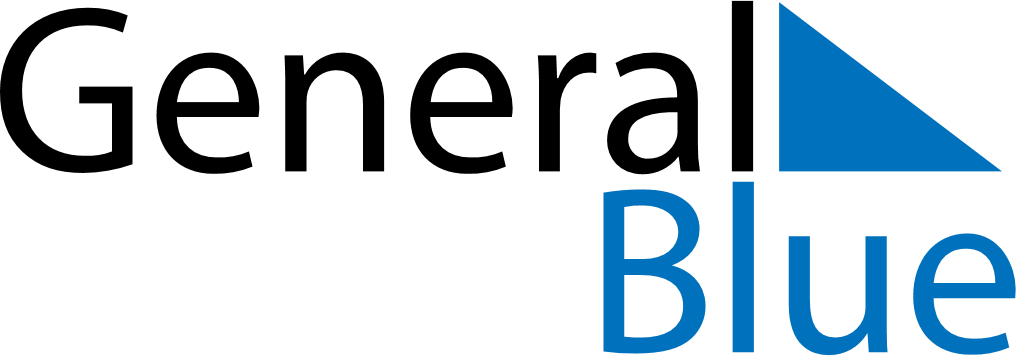 March 2029March 2029March 2029March 2029March 2029March 2029South KoreaSouth KoreaSouth KoreaSouth KoreaSouth KoreaSouth KoreaSundayMondayTuesdayWednesdayThursdayFridaySaturday123Independence Movement Day45678910111213141516171819202122232425262728293031NOTES